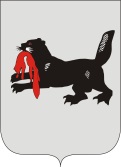 ИРКУТСКАЯ ОБЛАСТЬСЛЮДЯНСКАЯТЕРРИТОРИАЛЬНАЯ ИЗБИРАТЕЛЬНАЯ КОМИССИЯг. СлюдянкаОб удостоверениях об избрании мэром муниципального образования Слюдянский район, об избрании главой муниципального образования и об избрании депутатом представительного органа муниципального образования В соответствии с частью 4 статьи 108 Закона Иркутской области от 11 ноября 2011 года № 116-ОЗ «О муниципальных выборах в Иркутской области», Слюдянская территориальная избирательная комиссияРЕШИЛА:1. Утвердить образцы удостоверений об избрании мэром муниципального образования Слюдянский район, главой Слюдянского, Байкальского, Култукского, Новоснежнинского, Утуликского, Быстринского муниципальных образования, об избрании депутатами Дум Слюдянского, Байкальского, Култукского городских поселений и об избрании депутатами Дум Новоснежнинского, Утуликского, Быстринского, Портбайкальского, Маритуйского сельских.2. Направить копию решения в окружные избирательные комиссии.Председатель комиссии                                                    Г.К. Котовщиков    Секретарь комиссии            			                   Н.Л. ТитоваР Е Ш Е Н И ЕР Е Ш Е Н И Е12 сентября 2017 года№ 55/444